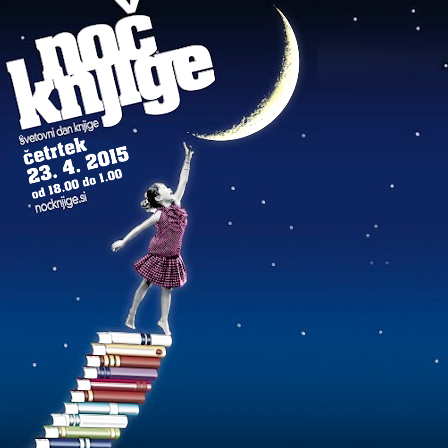 NOČ KNJIGE in OŠ Antona Šibelja-Stjenka Komen18.00–18.30: Knjiga zamenja lastnika18.30–19.15: Delavnice:MOJA NAJLJUBŠA KNJIGABRANJE V TUJEM JEZIKURECITACIJE PESMI19.30: Literarni večer ob predstavitvi knjigeKlara Stantič: VONJ PO DEŽJU20.30–22.00: Branje knjig